Методичні рекомендації щодо організації дистанційного навчання з географії Інформаційні технології все більше впливають на сучасне суспільство. Утворюючи глобальний інформаційний простір, вони проникають в усі сфери людської діяльності. Інформаційні технології покликані стати невід’ємною частиною освітнього простору. Цей процес супроводжується певними змінами в педагогічній теорії і навчально-виховній практиці.	Відповідно до наказу Міністерства освіти і науки України від 25.04.2013 № 466 «Про затвердження Положення про дистанційне навчання», дистанційне навчання – це індивідуалізований процес набуття знань, умінь, навичок і способів пізнавальної діяльності людини, що відбувається в основному за опосередкованої взаємодії віддалених один від одного учасників освітнього процесу в спеціалізованому середовищі, яке функціонує на базі сучасних психолого- педагогічних та інформаційно-комунікаційних технологій.	Дистанційна форма навчання передбачає доступ до інтернету, технічне забезпечення (комп’ютер, планшет, смартфон тощо) в усіх учасників освітнього процесу, за умови, що вчителі володіють технологіями дистанційного навчання.Згідно з наказом Міністерства освіти і науки України від 23.03.2020 
№ 1/9-173 «Щодо організації освітнього процесу в закладах загальної середньої освіти під час карантину», адміністрація школи може запропонувати різні підходи до організації та обліку реалізації освітнього процесу під час карантину, у тому числі здійсненого з використанням дистанційних технологій, коли вчитель знаходиться поза межами закладу освіти. 	Учителі географії та економіки під час дистанційного навчання зобов’язані виконувати програму з географії та економіки для досягнення учнями передбачених результатів навчання. Співпрацюючи з усіма учасниками освітнього процесу, треба розуміти мету, план виконання завдань, інструментарій для праці, обсяг та методику оцінювання виконаної роботи.Учителі, стикаючись із викликом організації дистанційного навчання, мають скоригувати власні календарно-тематичні плани, оптимізувати матеріал та очікувані результати. Водночас варто розуміти, що окремі з них можуть бути недосяжними в нових умовах, деякі – потребують незначної корекції, а 
частина – залишається незмінними.При дистанційному навчанні необхідно, щоб учні отримували якісний зворотній зв'язок. Завдання вчителя географії – зробити матеріал максимально доступним, цікавим, наочним та таким, щоб стимулював до поглиблення знань.На допомогу закладам загальної середньої освіти Інститут інформаційних технологій і засобів навчання Національної академії педагогічних наук України підготував та оприлюднив інформаційні бюлетені щодо використання 
онлайн інструментів та освітніх ресурсів, що допоможуть учителям дистанційно здійснювати освітній процес:бюлетень № 1, 2020 «Електронні освітні ресурси для вчителів різних предметів з організації дистанційного навчання» за посиланнямhttps://lib.iitta.gov.ua/719807/;бюлетень № 2, 2020 «онлайн інструменти для організації дистанційного навчання в умовах карантину за посиланнямhttps://lib.iitta.gov.ua/719816/.	Учителю географії та економіки необхідно визначити базові інструменти та платформу для  використання в освітньому процесі. При цьому доволі часто використовується платформа, що обирає адміністрація закладу загальної середньої освіти. Найбільшою популярністю користуються такі платформи: – платформа Google Classroom (https://classroom.google. com)  – сервіс, що пов’язує Google Docs, Google Drive і Gmail, дозволяє організувати онлайн-навчання, використовуючи відео-, текстову та графічну інформацію. Учитель має змогу проводити тестування, контролювати, систематизувати, оцінювати діяльність, переглядати результати виконання вправ, застосовувати різні форми оцінювання, коментувати й організовувати ефективне спілкування з учнями в режимі реального часу. 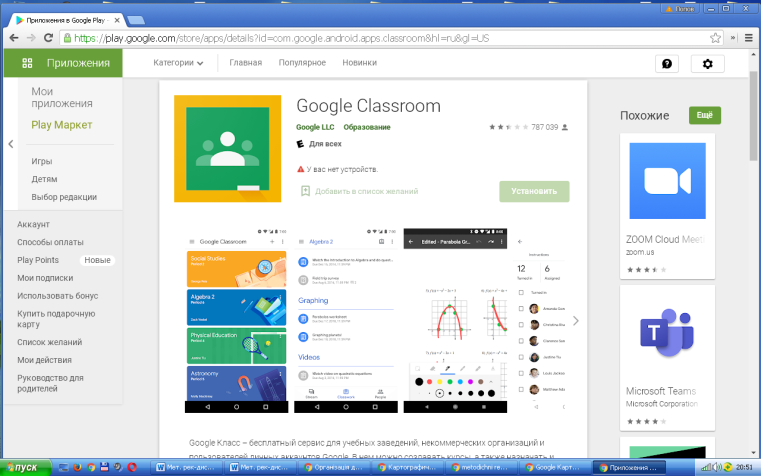 Основним елементом Google Classroom є групи. Функціонально групи нагадують структурою форуми, оскільки вони дозволяють користувачам легко відправляти повідомлення іншим користувачам. Завдяки сервісу для спілкування Hangouts учні та вчитель мають змогу вести онлайн-бесіди в режимі реального часу з комп’ютера або мобільного пристрою, учасники команди можуть показувати свої екрани, дивитись і працювати разом. Така трансляція автоматично публікуватиметься на YouTube-каналі. Також платформа дозволяє за допомогою Google-форм збирати відповіді учнів і потім проводити автоматичне оцінювання результатів тестування.Classtime (https://www.classtime.com/uk/) (https://www.classtime.com/sessions/welcome) – платформа для створення інтерактивних навчальних додатків, що дозволяє вести аналітику освітнього процесу і реалізовувати стратегії індивідуального підходу. Є бібліотека ресурсів, а також можливість створювати запитання. Принцип роботи такий: учитель розробляє інтерактивний навчальний матеріал з певної теми (можна використовувати матеріали з бібліотеки), учні отримують доступ до навчального матеріалу і розпочинають роботу, учитель у режимі реального часу відслідковує прогрес кожного учня. 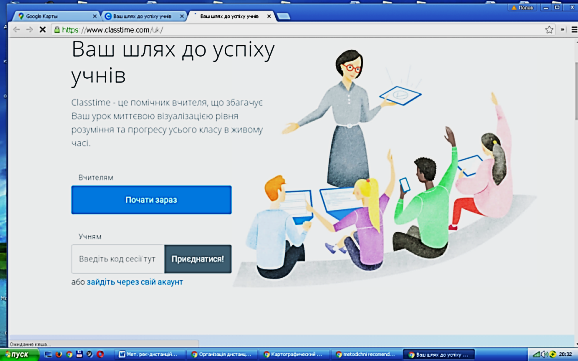 Онлайн інструменти для організації дистанційного навчання в умовах карантинуLearningApps.org (LearningApps.org) – онлайн-сервіс, що дозволяє створювати інтерактивні вправи. Їх можна використовувати в роботі з інтерактивною дошкою або як індивідуальні вправи для учнів. Можна створювати вправи різних типів на різні теми. Цей сервіс є додатком Web 2.0 для підтримки освітніх процесів. Конструктор LearningApps. org призначений для розробки, зберігання та використання інтерактивних завдань з різних предметів. Тут можна створювати вправи, що передбачають використання  інтерактивної дошки. Сервіс дає можливість створити карти з мітками. Учень бачить карту, на якій певними мітками позначено необхідні обєкти, та підбирає назву до кожного з них. Наприклад, гра «Знайдіть крайні точки»: натиснувши на мітку, учень бачить перелік усіх мисів і повинен обрати правильну відповідь. Для перевірки правильності виконання завдання учню потрібно скористатися синьою кнопочкою, що розташована внизу сторінки.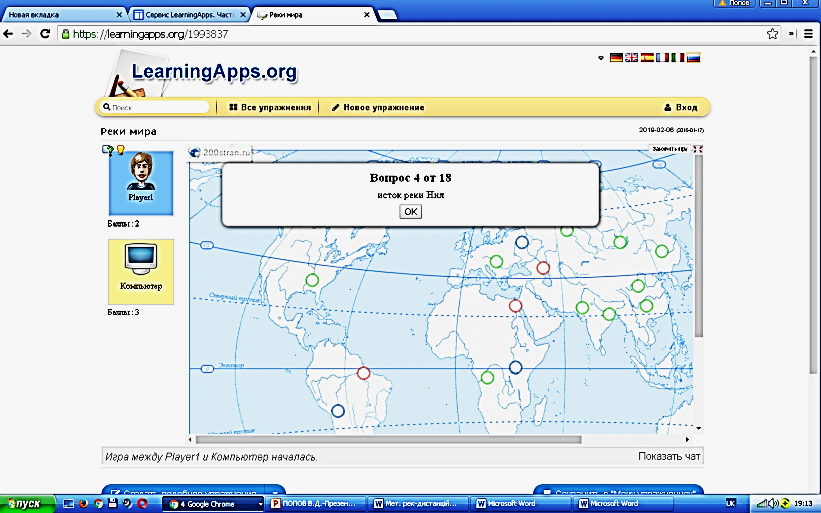 Онлайн-сервіс https://www.purposegames.com також відкриває можливість зробити подібний тренажер, але вже сам буде пропонувати  учневі обєкт, що потрібно показати на карті. Наприклад, гра «Обєкти Сполучених Штатів Америки» дає можливість школярам позмагатися в реальному часі, використовуючи звичайні смартфони.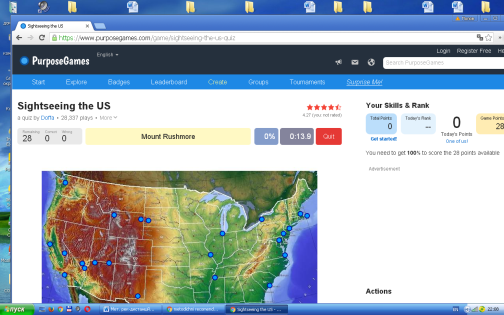 Для закріплення матеріалу можна використати онлайн-сервіс Google Forms, де вчитель створює тест з використанням фрагментів карти. До кожної теми можна розробити тест, що складається з найважливійших понять. Запитання можуть бути різними – з однією відповіддю, із багатьма, з ілюстраціями чи відео, завданнями на встановлення послідовності чи на поєднання. Учні, опрацювавши тему, можуть закріпити матеріал, для чого варто дати відповідь на тест.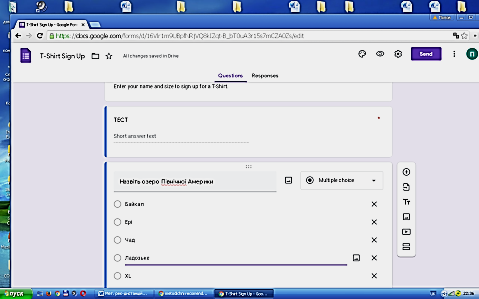 Онлайн-сервіс http://osvitanet.com/ua надає можливість використовувати інтерактивну карту, особливо при вивченні нового матеріалу. Така карта складається з декількох шарів. Кожен шар містить різну картографічну інформацію. Фізична карта, зокрема, має такі шари: рельєф суходолу і дна океану, річки і озера, назви водних об’єктів і об’єктів суходолу, градусну сітку, океанські течії. Залежно від цілей і завдань уроку шари можна прибирати або додавати.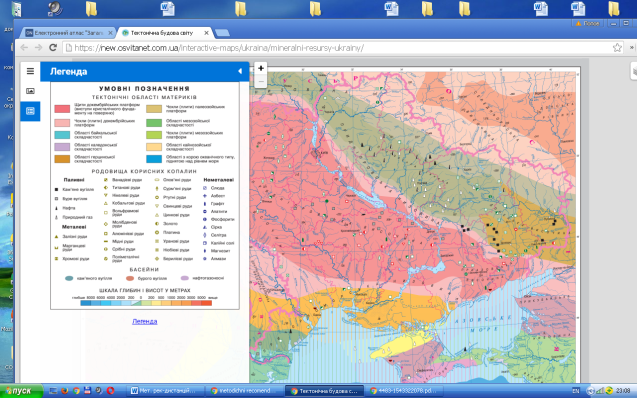 Дуже корисною функцією інтерактивних карт є можливість комбінування їх шарів (шари можна вимикати та вмикати, здійснюючи зіставлення тематичних карт та їх елементів). Це дозволяє виявляти причинно-наслідкові зв’язки та закономірності. Будь-який елемент змісту інтерактивної карти можна скопіювати у Word або в інших Windows-програмах, за необхідності роздрукувати або використати для підготовки реферату чи презентації. Маючи такий інформаційний ресурс, учитель завжди може запропонувати завдання для індивідуальної, групової роботи або для всього класу.Онлайн-сервіс «Google Maps» (maps.google.com).Запровадження інформаційно-комп’ютерних технологій в шкільній географічній освіті значно розширило можливості використання електронних картографічних матеріалів. Цифрова подача просторових даних (геоданих) отримала назву «Географічні інформаційні системи» (ГІС). Завдяки цій технології можна проводити аналіз рельєфу місцевості, визначати місцезнаходження об’єктів, реалізувати складні оптимізаційні завдання управління транспортними потоками.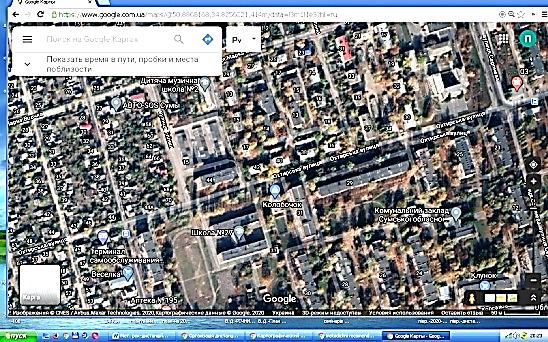 	Онлайн-сервіс «Setterra Online» (https://online.seterra.com/ru) – навчально-розважальний ресурс. Seterra Online – широко відома у багатьох країнах світу онлайн-вікторина, шведський продукт. Сайт адаптований під 32 мови, ресурс підтримується практично всіма браузерами. Seterra Online містить різноманітні завдання з контурними картами, працюючи з якими можна вдосконалювати знання учнів з політичної карти світу. Така онлайн-вікторина надає можливість організувати змагання (групове, індивідуальне), виявити переможців (адже програма фіксує час виконання завдання). 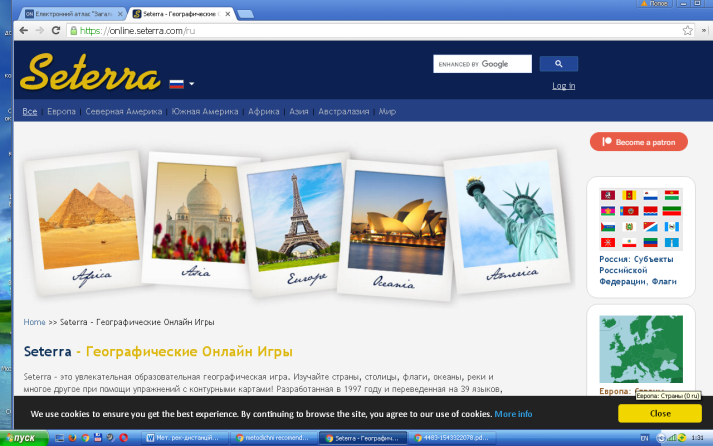 Використання комп’ютерних  інформаційних технологій в умовах дистанційного навчання сприяє створенню умов для залучення кожного учня  до активного освітнього процесу, причому не пасивного оволодіння знаннями, а активної пізнавальної діяльності; застосування набутих знань на практиці й чіткого усвідомлення, де, яким чином і для яких цілей ці знання можуть бути застосовані; спільної роботи в співпраці для вирішення різноманітних проблем; постійного випробування своїх інтелектуальних сил; вільного доступу до необхідної інформації; докорінної зміни організації процесу пізнання шляхом його зміщення в бік самостійного навчання; побудови відкритої системи освіти, що забезпечує кожному учню власну траєкторію опанування знань.Кожен учитель географії та економіки може створити свій персональний сайт з предмету. Такий сайт (https//panterra.in.ua/) має Бартош Євгеній Миколайович, учитель географії Роменської загальноосвітньої школи 
І-ІІІ ступенів № 5 Роменської міської ради, контент якого можна використовувати в освітньому процесі.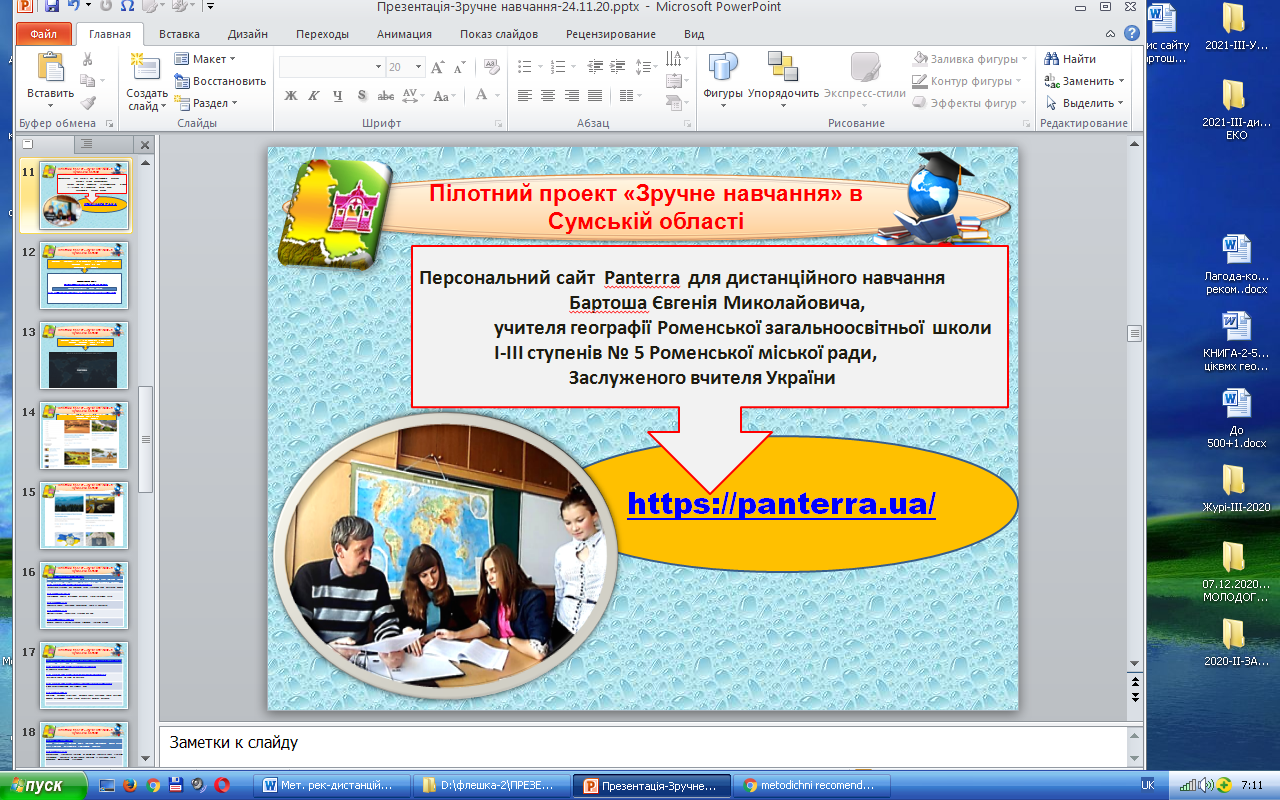 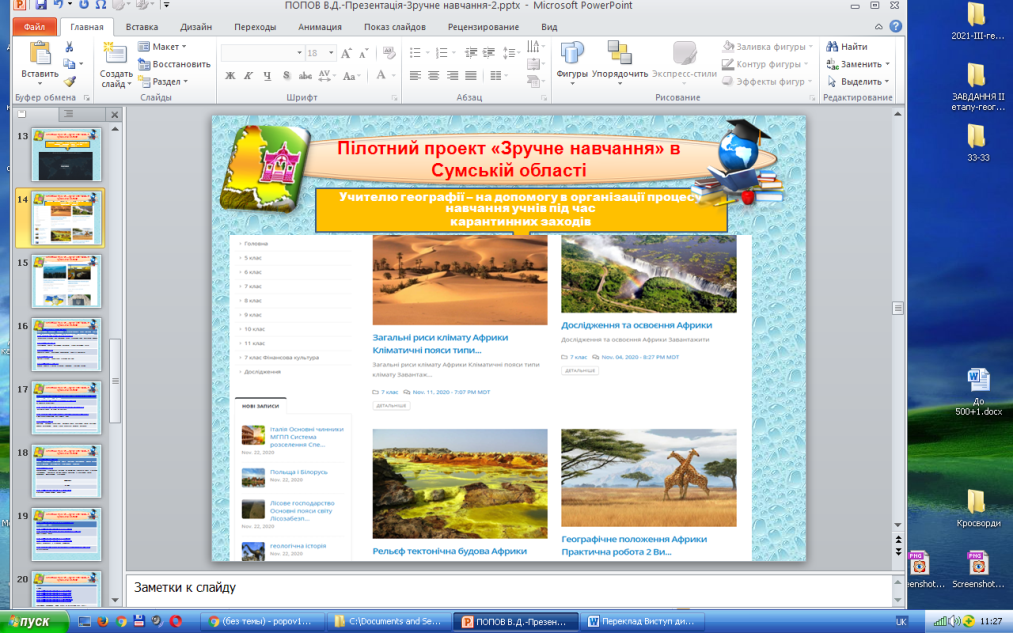 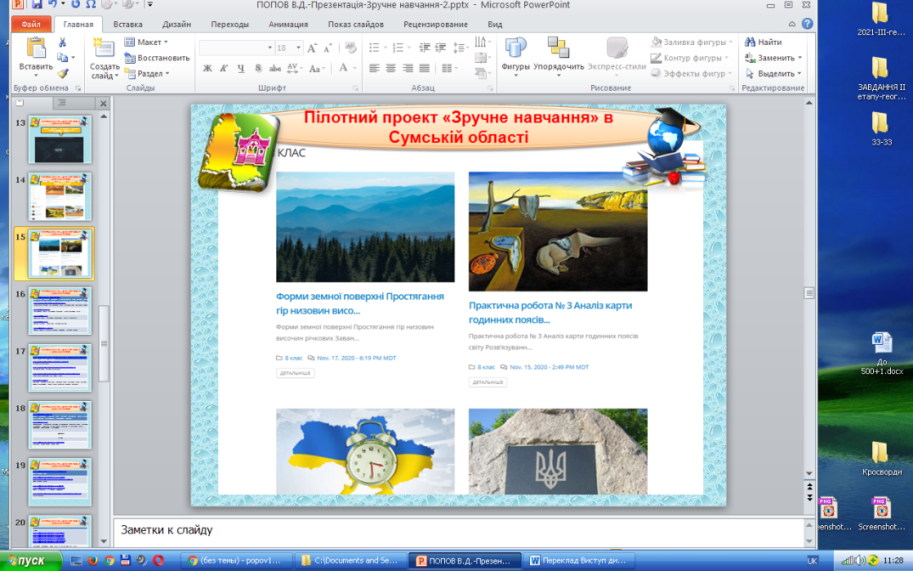 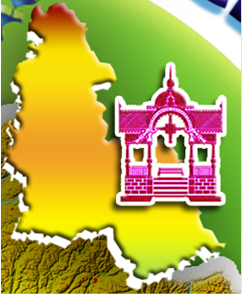 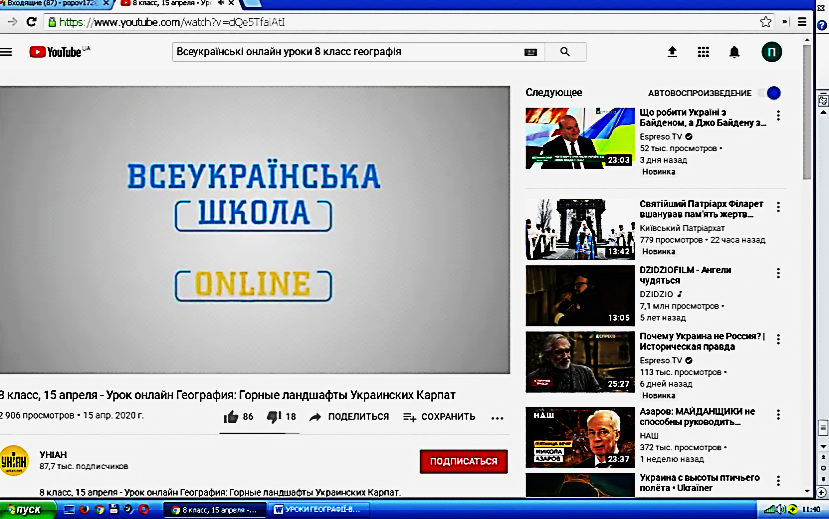 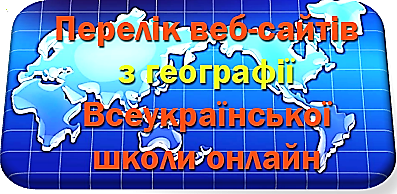 6 клас1. 6 клас. Біосфераhttps://www.youtube.com/watch?v=SLcRGpY0aus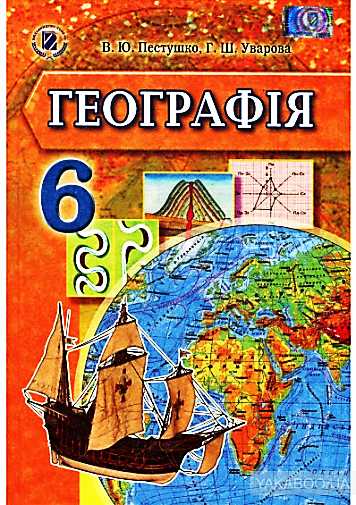 2. Ґрунти. Карта ґрунтів https://www.youtube.com/watch?v=2vCy1P_KXz43. 6 клас. Підземні водиhttps://www.youtube.com/watch?v=ZhzlYY8duwg4. 6 клас. Географічна оболонкаhttps://www.youtube.com/watch?v=LTQD3UbWDj45. 6 клас. Озера. Болота. Штучні водоймиhttps://www.youtube.com/watch?v=x-VUg5RVM38https://www.youtube.com/watch?v=mLeD5mYpK0s6. 6 клас. Води суші. Річки світуhttps://www.youtube.com/watch?v=EeNqm-zRJJc7. 6 клас. Льодовики. Багаторічна мерзлотаhttps://www.youtube.com/watch?v=9Tmp9yM6wwo8. 6 клас. Природні комплексиhttps://www.youtube.com/watch?v=wdyotfGzTqQ9. 6 клас. Озера. Болотаhttps://www.youtube.com/watch?v=pqmJdVoYR-E10. 6 клас. Правила поведінки у випадках надзвичайних ситуаційhttps://www.youtube.com/watch?v=SCgZkRJ_hS011. 6 клас. Охорона вод Світового океануhttps://www.youtube.com/watch?v=HZChjgjN8EQhttps://www.youtube.com/watch?v=mxKBaMUaC5o12. 6 клас. Вплив господарської діяльності на ґрунтиhttps://www.youtube.com/watch?v=g1D3vNIrbk4https://www.youtube.com/watch?v=xRBA98g1RW813. 6 клас. Охорона вод суходолу. Якість питної водиhttps://www.youtube.com/watch?v=wms4nqFy54Yhttps://www.youtube.com/watch?v=oKofx5NdGkU14. 6 клас. Природні зони Земліhttps://www.youtube.com/watch?v=TwpNmD5Z_es15. 6 клас. Кількість і розміщенні населення Земліhttps://www.youtube.com/watch?v=TusmwiH23cQ16. 6 клас. Людські раси. Найчисельніші народу світуhttps://www.youtube.com/watch?v=eOWgjZvrzxQ&list=PLH1iFGL1sy5iVWXhH7AEhnltRox0loHQC7 клас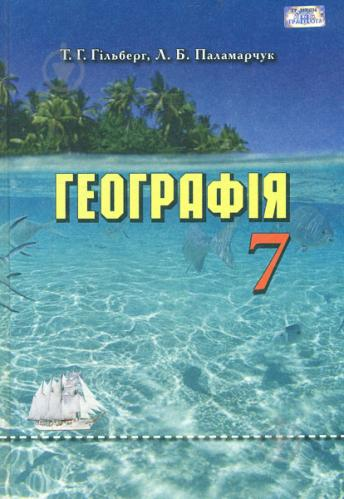 1. 7 клас. Євразія. Кліматичні поясиhttps://www.youtube.com/watch?v=jVPM1kb3pd02. 7 клас. Євразія. Охорона природиhttps://www.youtube.com/watch?v=GZ_dvOMVMe4.3. 7 клас. Євразія. Води суходолуhttps://www.youtube.com/watch?v=MRXH5UuO-RM4. 7 клас. Найбільші держави Європиhttps://www.youtube.com/watch?v=2DMduncxYF8.5. 7 клас. Євразія. Природні зони. Вертикальна поясність https://www.youtube.com/watch?v=p78B0XxGH0s6. 7 клас. Клімат Євразіїhttps://www.youtube.com/watch?v=QRLbp2cSxk-7. 7 клас. Тихий океан. Урок № 1https://www.youtube.com/watch?v=7Tr5tra2-qkhttps://www.youtube.com/watch?v=Xi9oLt30-dA8. 7 клас. Тихий океан. Урок № 2https://www.youtube.com/watch?v=vNxIAqVJ-zY9. 7 клас. Євразія. Географічне положенняhttps://www.youtube.com/watch?v=ePFZfZIq8g8.10. 7 клас. Атлантичний океан. Урок № 1https://www.youtube.com/watch?v=vCNzGjlwB5011. 7 клас. Атлантичний океан. Урок № 2https://www.youtube.com/watch?v=PHMgT6jsWCE11. 7 клас. Клімат Африки. Кліматичні пояси та типи кліматуhttps://www.youtube.com/watch?v=f-l5C0VXI1M12. Африка. Кліматичні поясиhttps://www.youtube.com/watch?v=jVPM1kb3pd013. 7 клас. Євразія. Рельєф, тектоніка, корисні копалиниhttps://www.youtube.com/watch?v=mjYUhardcGI14. 7 клас. Євразія. Клімат Євразіїhttps://www.youtube.com/watch?v=r_qNqTP_W9415. 7 клас. Клімат Євразіїhttps://www.youtube.com/watch?v=QRLbp2cS-xk16. 7 клас. Населення Євразіїhttps://www.youtube.com/watch?v=caP7gnvS6nQ17. 7 клас. Євразія. Тектонічна будова. Рельєф. Роль внутрішніх і зовнішніх сил у його формуванніhttps://www.youtube.com/watch?v=K9QKwRxVLBU18. 7 клас. Природні багатства материків та океанів, їх використанняhttps://www.youtube.com/watch?v=K9QKwRxVLBU19. 7 клас. Найбільші держави Азіїhttps://www.youtube.com/watch?v=AGA4R3sRiTQ20. Євразія. Кліматичні пояси. Типи клімату. Практична робота № 11 https://www.youtube.com/watch?v=tkvY5UpxK-EДодатковий матеріал з інших джерел інформаціїПрезентації1. 7 клас. Країни Азії. Загальна характеристикаhttps://www.youtube.com/watch?v=E1ZG3b2md1s2. 7 клас. Географічне положення Африкиhttps://www.youtube.com/watch?v=G7SSSwW-6nY3. 7 клас. Рельєф Африкиhttps://www.youtube.com/watch?v=9vrbuAL0xso4. 7 клас. Корисні копалини Африкиhttps://www.youtube.com/watch?v=DDJFcYQ6C8k5. 7 клас. Як читати кліматичну діаграму https://www.youtube.com/watch?v=0X2YXo2ziDc6. Кліматичні пояси і типи клімату Земліhttps://www.youtube.com/watch?v=l022wXQUs_c7. 7 клас. Загальна характеристика Тихого океану https://www.youtube.com/watch?v=ZxImOF2dxB08. Африка. Прояв головних кліматотвірних чинників в Африціhttps://www.youtube.com/watch?v=4HT4I0aOCnA9. За що материк Африка заслужив таку назву?https://www.youtube.com/watch?v=TXZtKnmPHgc10. Води суходолу Африкиhttps://www.youtube.com/watch?v=0sK0DJnhggE11. Внутрішні води Африкиhttps://www.youtube.com/watch?v=gphGsXOPXw012. Літосферні плити, наслідки їх переміщенняhttps://www.youtube.com/watch?v=l3eYKAhb3CE13. 7 клас. Дослідження та освоєння Африкиhttps://www.youtube.com/watch?v=bzbQAYpvWhg14. 7 клас. Тихий океан. Клімат і води. Органічний світ і природні ресурси. Охорона природи океануhttps://www.youtube.com/watch?v=yxeeJ5oU3Kc8 клас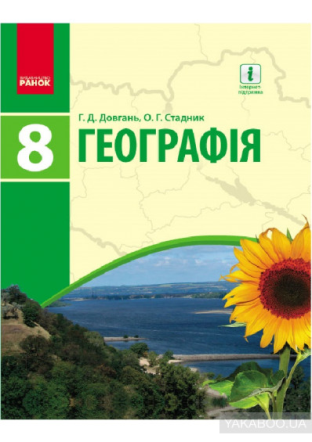 1. Природні зони України: степhttps://www.youtube.com/watch?v=TXmsz5e0ZYQ2. Природні зони України: лісостепhttps://www.youtube.com/watch?v=9SSVBhH_b4g3. 8 клас. Природокористування в умовах сталого розвиткуhttps://www.youtube.com/watch?v=y5NvRvkjx1I4. Кількість населення у світі та в Україніhttps://www.youtube.com/watch?v=0Y5HKeR2ynM5. 8 клас. Статево-віковий склад населення Україниhttps://www.youtube.com/watch?v=ws0Q0UfRdSg6. 8 клас. Природний рух населенняhttps://www.youtube.com/watch?v=jUV_Sze12L07. 8 клас. Гірські ландшафти Кримських гірhttps://www.youtube.com/watch?v=jyyiPvlkF408. 8 клас. Природні зони України: мішані й широколисті лісиhttps://www.youtube.com/watch?v=iApMsxpXtJsДодатковий матеріал з інших джерел інформаціїПрезентації1. 8 клас. Українські Карпатиhttps://www.youtube.com/watch?v=9vpetSBx8Iw2. 8 клас. Настільні карти й атласи. Національний атлас України, електронні карти. Геоінформаційні та сучасні навігаційні системиhttps://www.youtube.com/watch?v=9vpetSBx8Iw3. 8 клас. Топографічні картиhttps://www.youtube.com/watch?v=UdJjaSMY8X89 клас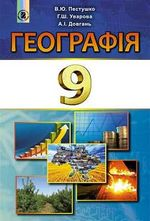 1. 9 клас. Екологічна проблема. Сировинна й енергетична проблемаhttps://www.youtube.com/watch?v=mUYhCBeAh-A&list=PLFVSJgZgf7h-rFZRyvAtZLEDV67JE6-_P&index=11&t=16s2. 9 клас. Демографічна й продовольча проблемаhttps://www.youtube.com/watch?v=3cjrXtQqdYI&list=PLFVSJgZgf7h-rFZRyvAtZLEDV67JE6-_P&index=283. 9 клас. Проблема війни і миру. Проблема тероризмуhttps://www.youtube.com/watch?v=nAgJlUW45bk&list=PLFVSJgZgf7h-rFZRyvAtZLEDV67JE6-_P&index=39&t=32s4. 9 клас. Комп’ютерне програмуванняhttps://www.youtube.com/watch?v=OrZ2ZjE5yG4&list=PLFVSJgZgf7h-rFZRyvAtZLEDV67JE6-_P&index=505. 9 клас. Охорона здоров’я https://www.youtube.com/watch?v=BPdyPHBmJ2Y&list=PLFVSJgZgf7h-rFZRyvAtZLEDV67JE6-_P&index=726. 9 клас. Освітаhttps://www.youtube.com/watch?v=OU05P-829Ho&list=PLFVSJgZgf7h-rFZRyvAtZLEDV67JE6-_P&index=837. 9 клас. Міжнародний туризмhttps://www.youtube.com/watch?v=0JUBdUBx-HY&list=PLFVSJgZgf7h-rFZRyvAtZLEDV67JE6-_P&index=1218. 9 клас. Туризм в Україніhttps://www.youtube.com/watch?v=djIJJcxtX9o&list=PLFVSJgZgf7h-rFZRyvAtZLEDV67JE6-_P&index=1379. 9 клас. Торгівля як вид послуг в Україніhttps://www.youtube.com/watch?v=h-Gu_y-DmIs&list=PLFVSJgZgf7h-rFZRyvAtZLEDV67JE6-_P&index=16410. 9 клас. Освітаhttps://www.youtube.com/watch?v=x7dk1h6jjuM11. 9 клас. Транспорт світуhttps://www.youtube.com/watch?v=TUFxlEBLsm4&list=PLFVSJgZgf7h-rFZRyvAtZLEDV67JE6-_P&index=18012. 9 клас. Транспорт світуhttps://www.youtube.com/watch?v=pGS10HLPdVc&list=PLFVSJgZgf7h-rFZRyvAtZLEDV67JE6-_P&index=20413. Транспорт в економіці країни й світу. Види транспортуhttps://www.youtube.com/watch?v=ou4Nhw25Nsk&list=PLFVSJgZgf7h-rFZRyvAtZLEDV67JE6-_P&index=22014. 9 клас. Виробництво продуктів харчування в світіhttps://www.youtube.com/watch?v=IrzRzzlnqBM&list=PLFVSJgZgf7h-rFZRyvAtZLEDV67JE6-_P&index=23615. 9 клас. Харчова промисловість в Україніhttps://www.youtube.com/watch?v=mJsyXIs-qyo&list=PLFVSJgZgf7h-rFZRyvAtZLEDV67JE6-_P&index=25116. 9 клас. Світовий ринок товарів і послугhttps://www.youtube.com/watch?v=I_5o4gXRx-s17. 9 клас. Наукова діяльністьhttps://www.youtube.com/watch?v=BbI4595A7ow10 клас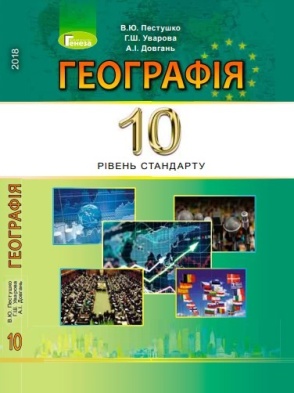 1. 10 клас. Америка. Географічне положення регіону, сучасна політична картаhttps://www.youtube.com/watch?v=stvPfuUoKjMhttps://www.youtube.com/watch?v=PSHbkYxVcjc2. 10 клас. Америка. Населення. Система розселенняhttps://www.youtube.com/watch?v=OuUBheZ4u2o3. 10 клас. Особливості економіки країн Америкиhttps://www.youtube.com/watch?v=6LB6nK9Vz7M4. 10 клас. Бразиліяhttps://www.youtube.com/watch?v=-H_JnLk_7po5. 10 клас. Сполучені Штати Америки. Природні умови і ресурси. Населенняhttps://www.youtube.com/watch?v=Hwi9LLGYscU6. 10 клас. Сполучені Штати Америки. Господарствоhttps://www.youtube.com/watch?v=RgPAC5Knfiw&t=2s7. 10 клас. Канадаhttps://www.youtube.com/watch?v=a9wNP4daWSI8. 10 клас. Північна Африка. Єгипетhttps://www.youtube.com/watch?v=dRtjogm_dw49. 10 клас. Африка. Географічне положення, сучасна політична карта. Природні умови і ресурси. Населенняhttps://www.youtube.com/watch?v=dRtjogm_dw410. 10 клас.  Економіка країн Африки. Третинний сектор економіки: особливості становлення і закономірності розміщення. Найважливіші міжнародні транспортні магістралі, вузли. Туристичні райониhttps://www.youtube.com/watch?v=iNqpNQNVdd811. 10 клас. Особливості економіки країн Африкиhttps://www.youtube.com/watch?v=2yfG5zKnkCM12. 10 клас. Австралія. Загальна характеристикаhttps://www.youtube.com/watch?v=urUloHYp40Ahttps://www.youtube.com/watch?v=urUloHYp40A&t=11shttps://www.youtube.com/watch?v=x7dk1h6jjuM13. 10 клас. Австралія. Господарствоhttps://www.youtube.com/watch?v=sMlRkvDB9oc14. 10 клас. Океанія. Мікронезія, Меланезія, Полінезіяhttps://www.youtube.com/watch?v=PSHbkYxVcjchttps://www.youtube.com/watch?v=PSHbkYxVcjcДодатковий матеріал з інших джерел інформаціїПрезентації1. 10 клас. Населення Південної Америкиhttps://www.youtube.com/watch?v=rzX07h20y8Y11 клас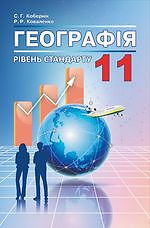 1. 11 клас. Українська державаhttps://www.youtube.com/watch?v=iftAIXYnbYY2. 11 клас. Населення Україниhttps://www.youtube.com/watch?v=MVjzvJLOZ9U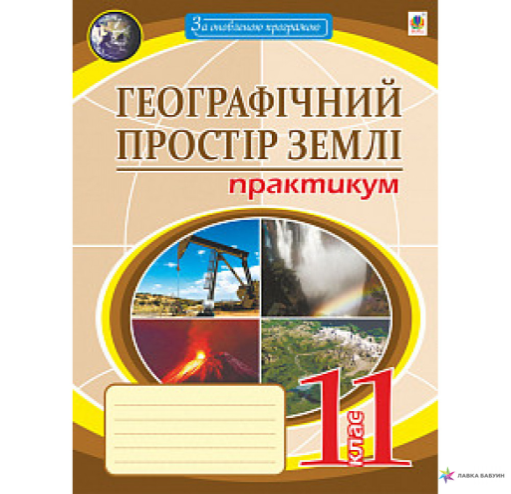 3. 11 клас. Політична географія та геополітикаhttps://www.youtube.com/watch?v=HXCafNRkP9U4. 11 клас. Демографічні процеси у світосистеміhttps://www.youtube.com/watch?v=hukpW8wIE2c5. 11 клас. Економіка України в міжнародному поділі праці. Сучасна економіка Україниhttps://www.youtube.com/watch?v=ltrTP8IQzgo